БОЙОРОҠ                          № 2 –02                              РАСПОРЯЖЕНИЕ              13 ғинуар 2021 й.                                                               13  января 2021г.О повышении минимального размера оплаты трудас 01 января 2021 года      В соответствии с Федеральным законом от   29.12.2020 N 473-ФЗ  «О внесении изменений в Федеральный закон от 19.06.2000 N 82-ФЗ "О минимальном размере оплаты труда" с 1 января 2021 года  минимальный размер оплаты труда (МРОТ) установлен в Республике Башкортостан в  сумме 14710,80 рублей (12 792 рублей + 15% уральский коэффициент) в месяц.          1. С 01 января 2021 года ввести работникам органов местного самоуправления , заработная плата которых не превышает минимального размера оплаты труда (МРОТ), доплату «Доведение до МРОТ».        2. В те месяцы, когда месячный фонд заработной платы данных работников превышает МРОТ, доплату не устанавливать.        3. Доплату устанавливать пропорционально отработанному времени.   4.  Распоряжение администрации сельского поселения Мичуринский сельсовет муниципального района Шаранский район Республика Башкортостан №2-01 от  13  января 2020г. «О повышении минимального размера  оплаты  труда с 01 января  2020 года»  считать утратившим силу.      Глава сельского поселения                                              В.Н.Корочкин Башкортостан РеспубликаһыШаран районымуниципаль районыныңМичурин ауыл Советы                                                          ауыл биләмәһе Хакимиәте 482638, Мичуринск ауылы,Урман-парк урамы ,  12тел.(34769)  2-44-48Email: http://sp-michurino.ru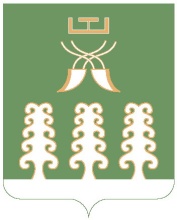 Республика БашкортостанАдминистрация сельского поселенияМичуринский сельсоветмуниципального районаШаранский район  452638,с. Мичуринск, ул. Лесопарковая ,12  тел.(34769) 2-44-48Email: http://sp-michurino.ru